Debreceni Vörösmarty Mihály Általános Iskola és Alapfokú Művészeti Iskola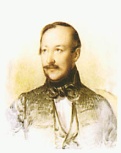 Megyei Német Nyelvi Verseny Eredménye2018. december 03.7. osztály			Elérhető pontszám: 63 pontDebreceni Vörösmarty Mihály Általános Iskola és Alapfokú Művészeti IskolaMegyei Német Nyelvi Verseny Eredménye2018. december 03.8. osztály			Elérhető pontszám: 70 pontS.sz.NévIskolaFelkészítő tanárPont-számHelye-zés1.Kinyik KittiDebreceni Fazekas Mihály Általános IskolaFuróné Gömöri Zsuzsa513.2.Kovács HannaDebreceni Fazekas Mihály Általános IskolaFuróné Gömöri Zsuzsa561.3.Pataki PatrikDebreceni Fazekas Mihály Általános IskolaFuróné Gömöri Zsuzsa552.4.Lukács PéterDebreceni Gönczy Pál Általános IskolaN. Kocsis Ildikó476.5.Szentesi LászlóDebreceni Gönczy Pál Általános IskolaN. Kocsis Ildikó513.6.Apró BoglárkaHajdúböszörményi Bocskai István GimnáziumPálfi Judit42107.Balogh CsengeHajdúböszörményi Bocskai István GimnáziumPálfi Judit398.Nagy TamásHajdúböszörményi Bocskai István GimnáziumPálfi Judit4210.9.Szabó MátéHajdúböszörményi Bocskai István GimnáziumPálfi Judit4110.Komáromi LiliDebreceni Benedek Elek Általános IskolaCzégény-Kiss Anna3211.Szabó BenedekBaltazár Dezső Református Általános Iskola HajdúböszörményPinténé Tóth Anikó3212.Tóth ZsófiaBaltazár Dezső Református Általános Iskola HajdúböszörményPinténé Tóth Anikó3213.Vas BotondBaltazár Dezső Református Általános Iskola HajdúböszörményPinténé Tóth Anikó467.14.Gavallér BenceDebreceni Lorántffy Zsuzsanna Általános IskolaKócsi Zsuzsanna448.15.Gedeon HannaDebreceni Lorántffy Zsuzsanna Általános IskolaKócsi Zsuzsanna3616.Bunna PatriciaDebreceni Kazinczy Ferenc Általános Iskola és AMIBarna Judit2917.Jenes HannaDebreceni Kazinczy Ferenc Általános Iskola és AMIBarna Judit439.18.Orvos LizaDebreceni Kazinczy Ferenc Általános Iskola és AMIBarna Judit28,519.Peer HannaDebreceni Kazinczy Ferenc Általános Iskola és AMIBarna Judit439.20.Nagy GáborDebreceni Árpád Vezér Általános IskolaBangáné Béres Ildikó494.21.Vajas LíviaDebreceni Árpád Vezér Általános IskolaBangáné Béres Ildikó485.S.sz.NévIskolaFelkészítő tanárPont-számHelye-zés1.Balázs Irisz AnnaMedgyessy Ferenc Gimnázium és Művészeti SzakgimnáziumKatona Ivett592.2.Domschitz Zsófia ZsuzsannaMedgyessy Ferenc Gimnázium és Művészeti SzakgimnáziumKatona Ivett546.3.Karacs GergőDebreceni Gönczy Pál Általános IskolaN. Kocsis Ildikó555.4.Mezei LaraHajdúböszörményi Bocskai István GimnáziumSzékelyné Nagy Katalin435.Molnár BalázsHajdúböszörményi Bocskai István GimnáziumSzékelyné Nagy Katalin564.6.Poczetnyik DóraHajdúböszörményi Bocskai István GimnáziumSzékelyné Nagy Katalin497.Szarvas TamaraHajdúböszörményi Bocskai István GimnáziumSzékelyné Nagy Katalin537.8.Vécsei VajkDebreceni Hunyadi János Általános IskolaHuszti Bernadett573.9.Végh RichardDebreceni Hunyadi János Általános IskolaHuszti Bernadett528.10.Végh VilmosDebreceni Hunyadi János Általános IskolaHuszti Bernadett631.11.Király FanniBaltazár Dezső Református Általános Iskola HajdúböszörményPinténé Tóth Anikó519.12.Orosz SándorBaltazár Dezső Református Általános Iskola HajdúböszörményPinténé Tóth Anikó528.13.Bagi AttilaDebreceni Kazinczy Ferenc Általános Iskola és AMIGáborné Jászai Emese4214.Soós CsillaDebreceni Kazinczy Ferenc Általános Iskola és AMIGáborné Jászai Emese3915.Tömöri AnikóDebreceni Kazinczy Ferenc Általános Iskola és AMIGáborné Jászai Emese4116.Váncza NóraDebreceni Kazinczy Ferenc Általános Iskola és AMIGáborné Jászai Emese3617.Kovács PetraDebreceni Bocskai István Általános IskolaSzabó Judit564.18.Balla ZsuzsannaDebreceni Benedek Elek Általános IskolaCzégény-Kiss Anna4219.Deli HenriettaDebreceni Benedek Elek Általános IskolaCzégény-Kiss Anna5010.20.Orosz ViktóriaDebreceni Benedek Elek Általános IskolaCzégény-Kiss Anna3121.Orosz VirágDebreceni Benedek Elek Általános IskolaCzégény-Kiss Anna41